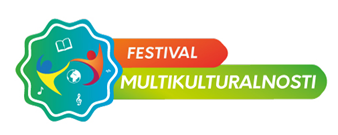 OŠ DEŽANOVACScensko-filmska skupina Multi-kultiGastro-kulturaFoto-mališaniCiljevi predmeta:Potaknuti učenike na istraživanje multikulturalnosti kroz kultnu filmsku umjetnost i specifičnosti različitih kultura koje žive na istom području. Upoznati kulturno nasljeđe različitih kulture.Razviti svijest o važnosti očuvanja kulturno-povijesne baštine različitih kultura te stečenim znanjima poticati oblikovanje stavova o potrebi očuvanja različitosti i njezine vrijednosti za zajednicu u kojoj žive. Razviti prezentacijske vještine.Potaknuti učenike na istraživanje multikulturalnosti kroz kultnu filmsku umjetnost i specifičnosti različitih kultura koje žive na istom području. Upoznati kulturno nasljeđe različitih kulture.Razviti svijest o važnosti očuvanja kulturno-povijesne baštine različitih kultura te stečenim znanjima poticati oblikovanje stavova o potrebi očuvanja različitosti i njezine vrijednosti za zajednicu u kojoj žive. Razviti prezentacijske vještine.Potaknuti učenike na istraživanje multikulturalnosti kroz kultnu filmsku umjetnost i specifičnosti različitih kultura koje žive na istom području. Upoznati kulturno nasljeđe različitih kulture.Razviti svijest o važnosti očuvanja kulturno-povijesne baštine različitih kultura te stečenim znanjima poticati oblikovanje stavova o potrebi očuvanja različitosti i njezine vrijednosti za zajednicu u kojoj žive. Razviti prezentacijske vještine.Odgojno-obrazovno razdoblje:Osnovnoškolska dob – od 1. do 8. razredaOsnovnoškolska dob – od 1. do 8. razredaOsnovnoškolska dob – od 1. do 8. razredaPredviđen broj sati za realizaciju:70 školskih sati (dvosemestrani predmet)70 školskih sati (dvosemestrani predmet)70 školskih sati (dvosemestrani predmet)Ishodi učenja:Učenik će:navesti i razlikovati književna djela i filmski materijal odabranih istaknutih književnika i redatelja koji su stvarali na češkom, mađarskom, srpskom i hrvatskom jezikuusvojiti osnovne pojmove vezane uz dramatizaciju, ekranizaciju i multimediju.izraditi scenarij za igrokaz u trajanju od 5-10 minutadramatizirani igrokaz na pozornicisnimiti igrokaz i motirati video materijalUčenik će:navesti i razlikovati književna djela i filmski materijal odabranih istaknutih književnika i redatelja koji su stvarali na češkom, mađarskom, srpskom i hrvatskom jezikuusvojiti osnovne pojmove vezane uz dramatizaciju, ekranizaciju i multimediju.izraditi scenarij za igrokaz u trajanju od 5-10 minutadramatizirani igrokaz na pozornicisnimiti igrokaz i motirati video materijalUčenik će:navesti i razlikovati književna djela i filmski materijal odabranih istaknutih književnika i redatelja koji su stvarali na češkom, mađarskom, srpskom i hrvatskom jezikuusvojiti osnovne pojmove vezane uz dramatizaciju, ekranizaciju i multimediju.izraditi scenarij za igrokaz u trajanju od 5-10 minutadramatizirani igrokaz na pozornicisnimiti igrokaz i motirati video materijalPodtema 1IgrokazIgrokazIgrokazIshodi učenja:Učenik će:podijeliti uloge odabranim članovima glumačke postaveuvježbati glumačke sposobnosti na pozornici za dodijeljenu ulogu u igrokazudramatizirati igrokaz na pozorniciUčenik će:podijeliti uloge odabranim članovima glumačke postaveuvježbati glumačke sposobnosti na pozornici za dodijeljenu ulogu u igrokazudramatizirati igrokaz na pozorniciUčenik će:podijeliti uloge odabranim članovima glumačke postaveuvježbati glumačke sposobnosti na pozornici za dodijeljenu ulogu u igrokazudramatizirati igrokaz na pozorniciOdgojno-obrazovni radOdgojno-obrazovni radNastavne aktivnosti Nastavne metode i oblici radaOdgojno-obrazovni radOdgojno-obrazovni radSamostalno i grupno istraživanje književnog i filmskog opusa na jezicima različitih kultura Odabir teme (s multikulturalnom poukom priče) i izrada scenraija za igrokaz Dramatiziranje scenarija za igrokaz i uvježbavanje glumačkih ulogaDramatizirati igrokazIstraživačka nastavaRad na tekstu (Internet i knjževna djela)Radionički pristup raduTimski pristup raduDemonstracijaPraktični radPodtema 2Podtema 2Snimanje video materijala/filmSnimanje video materijala/filmIshodi učenja:Ishodi učenja:Učenik će:snimiti dramatizirani igrokaz na pozorniciizraditi video samostalno montirajući snimljeni materijalprezentirati samostalno montirani video materijalUčenik će:snimiti dramatizirani igrokaz na pozorniciizraditi video samostalno montirajući snimljeni materijalprezentirati samostalno montirani video materijalOdgojno-obrazovni radOdgojno-obrazovni radNastavne aktivnosti Nastavne metode i oblici radaOdgojno-obrazovni radOdgojno-obrazovni rad- snimanje dramatiziranog igrokaza na pozornici-montiranje scena igrokaza -finaliziranje video materijala/filma-prezentacija snimljenog materijalaTimski pristup raduDemonstracijaPraktični radPovezanost s drugim predmetimaPovezanost s drugim predmetimaHrvatski jezik, Glazbena kultura, Likovna kultura, Jezici različitih kultura, npr. češki, mađarski i srpski, InformatikaHrvatski jezik, Glazbena kultura, Likovna kultura, Jezici različitih kultura, npr. češki, mađarski i srpski, InformatikaNositelji:Nositelji:Učitelji jezika različitih kultura, učitelji hrvatskoga jezika, učitelji razredne nastave, učitelji glazbene kulture, stručni suradniciUčitelji jezika različitih kultura, učitelji hrvatskoga jezika, učitelji razredne nastave, učitelji glazbene kulture, stručni suradniciVremenik:Vremenik:Tijekom šk. god. 2018./2019.RUJAN – prikupljanje materijala i sudionika u igrokazu, radionice za izradu scenarija, montažu (učitelji jezika različitih kultura)LISTOPAD - izrađivanje scenarija za igrokaz, održavanje audicija, odabiranje glumačke postave i podjela uloga (učitelji manjinskih jezika i hrvatskoga jezika te glazbene kulture)STUDENI, PROSINAC, SIJEČANJ - uvježbavanje igrokaza - dramatizacija (učitelji manjinskih jezika i hrvatskoga jezika)VELJAČA, OŽUJAK - snimanje igrokaza -ekranizacija (učitelj informatike(TRAVANJ – montaža snimljenog materijala u video (učitelj informatike, učitelj hrvatskoga jezika, učitelj glazbene kulture)SVIBANJ, LIPANJ - prezentacija aktivnosti (svi učitelji i učenici)Tijekom šk. god. 2018./2019.RUJAN – prikupljanje materijala i sudionika u igrokazu, radionice za izradu scenarija, montažu (učitelji jezika različitih kultura)LISTOPAD - izrađivanje scenarija za igrokaz, održavanje audicija, odabiranje glumačke postave i podjela uloga (učitelji manjinskih jezika i hrvatskoga jezika te glazbene kulture)STUDENI, PROSINAC, SIJEČANJ - uvježbavanje igrokaza - dramatizacija (učitelji manjinskih jezika i hrvatskoga jezika)VELJAČA, OŽUJAK - snimanje igrokaza -ekranizacija (učitelj informatike(TRAVANJ – montaža snimljenog materijala u video (učitelj informatike, učitelj hrvatskoga jezika, učitelj glazbene kulture)SVIBANJ, LIPANJ - prezentacija aktivnosti (svi učitelji i učenici)Materijalni uvjetiMaterijalni uvjeti- učionica s pametnom pločom, - dostupni filmovi i video materijali - školska kamera i računalo- literatura na hrvatskom i na manjinskim jezicima,- kostimi i alati u domaćoj izradi- učionica s pametnom pločom, - dostupni filmovi i video materijali - školska kamera i računalo- literatura na hrvatskom i na manjinskim jezicima,- kostimi i alati u domaćoj izradiNačin vrednovanja:Način vrednovanja:Vrednovanje kao učenje i/ili vrednovanje za učenjeVrednovanje kao učenje i/ili vrednovanje za učenjeCilj predmeta:Promicati zdrave životne navike vezane uz prehranu. Potaknuti učenike na razmišljanje o kvaliteti vlastite prehrane i potrebi očuvanja jednostavnih tradicijskih jela. Zainteresirati učenike za pripremu jela. Promicati zdrave životne navike vezane uz prehranu. Potaknuti učenike na razmišljanje o kvaliteti vlastite prehrane i potrebi očuvanja jednostavnih tradicijskih jela. Zainteresirati učenike za pripremu jela. Odgojno-obrazovno razdoblje:Osnovnoškolska dob - 1. i 3. razrediOsnovnoškolska dob - 1. i 3. razrediPredviđen broj sati za realizaciju:35 školskih sati35 školskih satiIshodi učenja:Učenik će:identificirati različitosti u tradicijskim kuhinjama janjevačke i srpske kulture sakupljajući recepte tradicijskih jela usporediti vrste namirnica u pripremi jela janjevačke i srpske kulturepripremiti jednostavna tradicijska jela prema prikupljenim receptimaUčenik će:identificirati različitosti u tradicijskim kuhinjama janjevačke i srpske kulture sakupljajući recepte tradicijskih jela usporediti vrste namirnica u pripremi jela janjevačke i srpske kulturepripremiti jednostavna tradicijska jela prema prikupljenim receptimaOdgojno-obrazovni rad:Nastavne aktivnostiNastavne metode i oblici radaOdgojno-obrazovni rad:prikupiti jednostavne recepte tradicionalnih jela kuhanje jela prikupljenih recepata (u školi i u obitelji – u suradnji i dogovoru s roditeljima)ilustriranje mini kuharice u grupnom i samostalnom raduObrnuta učionicaRad na tekstu (Internet i kuharice)DemonstracijaPraktični radPovezanost s drugim predmetimaLikovna kultura, Jezici različitih kultura, npr. češki, mađarski i srpski, Priroda i društvoLikovna kultura, Jezici različitih kultura, npr. češki, mađarski i srpski, Priroda i društvoNositelji:Učitelji razredne nastave Učitelji razredne nastave Vremenik:Tijekom šk. god. 2018./2019.RUJAN – prikupljanje sudionika i jednostavnih recepata, odbar onih koje želimo iskušatiLISTOPAD – podjela repcatpa po grupama učenika – što će tko napraviti, dogovirt s roditeljima o suradnji za „iskušavanje recepata kod kuće”STUDENI, PROSINAC, SIJEČANJ – kuhanje raznovrsnih recepata – podjela dojmova – koji su najukusnij/najjednostanij/komplicirani i sl. te usporedba načina priprave i vrste namirnica s obzirom jela različitih kulturaVELJAČA, OŽUJAK – izrada ilustrirane kuharceTRAVANJ – Izrada ilustrirane kuharice- nastavakSVIBANJ, LIPANJ – završetak i prezentacija aktivnosti Tijekom šk. god. 2018./2019.RUJAN – prikupljanje sudionika i jednostavnih recepata, odbar onih koje želimo iskušatiLISTOPAD – podjela repcatpa po grupama učenika – što će tko napraviti, dogovirt s roditeljima o suradnji za „iskušavanje recepata kod kuće”STUDENI, PROSINAC, SIJEČANJ – kuhanje raznovrsnih recepata – podjela dojmova – koji su najukusnij/najjednostanij/komplicirani i sl. te usporedba načina priprave i vrste namirnica s obzirom jela različitih kulturaVELJAČA, OŽUJAK – izrada ilustrirane kuharceTRAVANJ – Izrada ilustrirane kuharice- nastavakSVIBANJ, LIPANJ – završetak i prezentacija aktivnosti Materijalni uvjetiKlasična razredna učionicaŠkolska kuhinja s odgovarajućom kulinarskom opremom i namirnicamaObiteljska kuhinja – u suradnji s roditeljimaPristup računalu i ostalim pomagalima za ilustraciju i izradu kuharice Klasična razredna učionicaŠkolska kuhinja s odgovarajućom kulinarskom opremom i namirnicamaObiteljska kuhinja – u suradnji s roditeljimaPristup računalu i ostalim pomagalima za ilustraciju i izradu kuharice Način vrednovanja:Vrednovanje kao učenje i/ili vrednovanje za učenjeVrednovanje kao učenje i/ili vrednovanje za učenjeCilj predmeta:Surađujući s učenicima različitih kultura, prikazati osobni dojam multikulturalnosti fotografiranjem prizora i doživljaja. Predstaviti fotografiranje kao način izražavanja misli, osjećaja te prijenosa poruka. Surađujući s učenicima različitih kultura, prikazati osobni dojam multikulturalnosti fotografiranjem prizora i doživljaja. Predstaviti fotografiranje kao način izražavanja misli, osjećaja te prijenosa poruka. Odgojno-obrazovno razdoblje:Osnovnoškolska dob - 1. i 3. razrediOsnovnoškolska dob - 1. i 3. razrediPredviđen broj sati za realizaciju:35 školskih sati35 školskih satiIshodi učenja:Učenik će:usporediti običaje janjevačke i srpske kulture (nošnju, predmete i ples)navesti i objasniti specifičnosti spomenika janjevačke i srpske kulturno- povijesne i prirodne baštinesnimiti fotografijeobraditi samostalno snimljene fotografije prezentirati fotografije na pripremljenoj izložbiUčenik će:usporediti običaje janjevačke i srpske kulture (nošnju, predmete i ples)navesti i objasniti specifičnosti spomenika janjevačke i srpske kulturno- povijesne i prirodne baštinesnimiti fotografijeobraditi samostalno snimljene fotografije prezentirati fotografije na pripremljenoj izložbiOdgojno-obrazovni rad:Nastavne aktivnostiNastavne metode i oblici radaOdgojno-obrazovni rad:odabir željenih zavičajnih lokacija za obilazak i fotografiranjeobilazak različitih spomeničkih lokacija i snimanje fotografija te stjecanje novih znanja povezanih s specifičnim zavičajemobrađivanje snimljenih fotografija u odgovorajućem alatuodabir uradaka koji će se koristiti na izložbipripremanje i izrada materijala za izložbu Terenska nastavaSamostalni i grupni praktični radProjektna nastava (uz timski rad)Povezanost s drugim predmetimaLikovna kultura, Jezici različitih kultura, npr. češki, mađarski i srpski, Informatika, Priroda i društvoLikovna kultura, Jezici različitih kultura, npr. češki, mađarski i srpski, Informatika, Priroda i društvoNositelji:Učitelji razredne nastave Učitelji razredne nastave Vremenik:Tijekom šk. god. 2018./2019.RUJAN – prikupljanje sudionika i odabir lokacija za obilazak te učenje upotrebe fotografske opremeLISTOPAD –obilazak odabranih lokacija i njihovo fotografiranje te učenje o zavičaju kojeg obilazimo STUDENI, PROSINAC, SIJEČANJ – odabr uradaka koje želimo uvrisiti i istaknuti na izložbi i njihova izrada i obradaVELJAČA, OŽUJAK – priprema za snimaljene fotografije – dodati kratke opise o značaju zavičaja kojeg smo fotografiraliTRAVANJ – priprema izložbeSVIBANJ, LIPANJ – završetak i prezentacija aktivnosti na izložbiTijekom šk. god. 2018./2019.RUJAN – prikupljanje sudionika i odabir lokacija za obilazak te učenje upotrebe fotografske opremeLISTOPAD –obilazak odabranih lokacija i njihovo fotografiranje te učenje o zavičaju kojeg obilazimo STUDENI, PROSINAC, SIJEČANJ – odabr uradaka koje želimo uvrisiti i istaknuti na izložbi i njihova izrada i obradaVELJAČA, OŽUJAK – priprema za snimaljene fotografije – dodati kratke opise o značaju zavičaja kojeg smo fotografiraliTRAVANJ – priprema izložbeSVIBANJ, LIPANJ – završetak i prezentacija aktivnosti na izložbiMaterijalni uvjetiŠkolska učionica informatiku s adekvatnim alatom za obradu fotografijaFoto printer i fotografska opremaŠkolska učionica informatiku s adekvatnim alatom za obradu fotografijaFoto printer i fotografska opremaNačin vrednovanja:Vrednovanje kao učenje i/ili vrednovanje za učenjeVrednovanje kao učenje i/ili vrednovanje za učenje